		25 mai 2015WORKSHOP ÎN CADRUL PROIECTULUI„PROGRAME DE STUDII FLEXIBILE ȘI COMPETITIVE PENTRU IT&C ÎN REGIUNEA DE DEZVOLTARE NORD-EST (COMPETIT&C)”Contract nr. POSDRU/156/1.2/G/138873Universitatea „Ștefan cel Mare” Suceava, în parteneriat cu 3 instituții de învățământ superior situate în regiunea de dezvoltare Nord-Est (Universitatea „Alexandru Ioan Cuza” din Iași, Universitatea Tehnică „Gheorghe Asachi” Iași, Universitatea „Vasile Alecsandri”, Bacău) și având ca lider Asociația de Dezvoltare Intercomunitară EURONEST, derulează un proiect cofinanțat de Fondul Social European, în cadrul domeniului major de intervenție 1.2 „Calitate în învățământul superior”.Titlul proiectului este PROGRAME DE STUDII FLEXIBILE ȘI COMPETITIVE PENTRU IT&C ÎN REGIUNEA DE DEZVOLTARE NORD-EST. Obiectivul general al proiectului contribuie la adaptarea și îmbunătățirea programelor de studii de licență și master în domeniul IT&C, precum și la creșterea competențelor absolvenților de studii în acest domeniu prin corelarea acestora cu specificul pieței regionale de forță de muncă.Grupul țintă al proiectului este format din 700 studenți din ciclu de licență și master, 30 participanți în elaborarea politicilor și programelor de studii, 8 membri ai comisiilor de conducere din universități. Se vor acorda 100 subvenții în valoare de 800 lei pentru studenți, în condițiile efectuării unui stagiul de practică la firme în domeniul IT&C.Universitatea Ștefan cel Mare din Suceava organizează: Workshop: „Dezvoltarea spiritului de echipă și de competiție - Participarea la concursuri studențești” Data: 26 mai 2015, ora 18:00, Amfiteatrul Dimitrie Leonida, corp D, USVInvitați: Reprezentanți ai firmelor MIND Software și General DynamicsPERSOANA DE CONTACT:Director de proiect (Partener 4): prof. univ. dr. Mihai Dimian Universitatea „Ștefan cel Mare” din Suceava, Facultatea de Inginerie Electrică și Știința Calculatoarelor, Clădire E, cam. E010Tel: (40)- 230 216 147 int. 509, fax: (40)- 0230 520 080, e-mail: dimian@usm.roAgendă WorkshopDezvoltarea spiritului de echipă și de competiție - Participarea la concursuri studențeștiMarți, 26 Mai 2015Amfiteatrul „Dimitrie Leonida”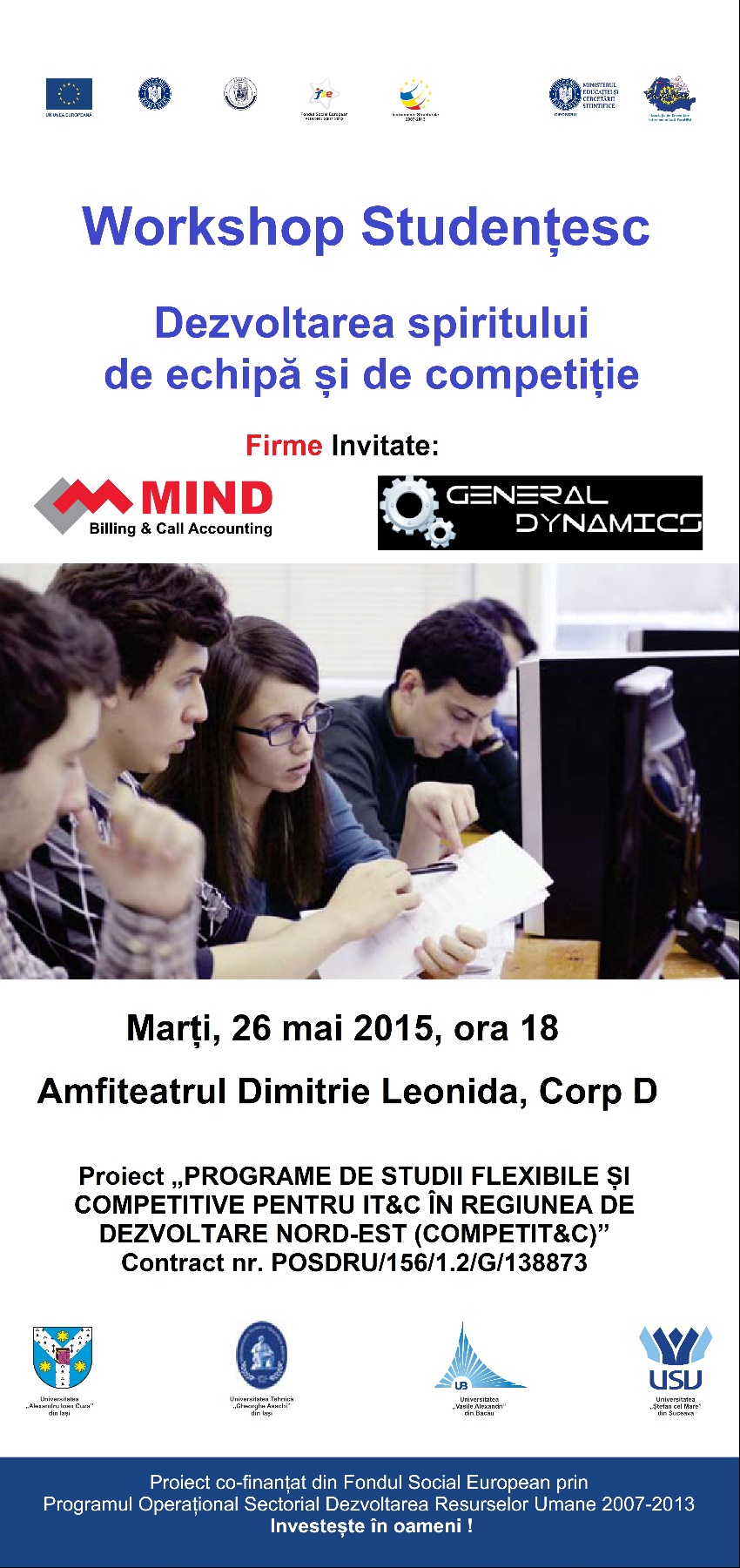 18:00 – 18:10Înregistrare participanți, primirea invitaților în sală 18:10 – 18:20Prezentarea stadiului actual al proiectului CompetIT&C Prof.univ.dr. Mihai Dimian18:20 – 18:50Dezvoltarea spiritului de echipă prin joc Sociolog Mihaela Guțu, responsabil resurse umane S.C. MIND Software S.R.L.18:50 – 19:00Întrebări și răspunsuri – partea I19:00 – 19:10Prezentarea firmei General Dynamics și a rolului pe care spiritul de echipă și de competiție îl joacă într-o firmă privată Inginer Ovidiu Ceaunică, Administrator S.C. General Dynamics S.R.L19:10 – 19:40Masă Rotundă: Colaborare versus CompetițiePanel format din Cadre didactice USV și Reprezentanți ai firmelor MIND Software și General Dynamics19:40 - 19:50Întrebări și răspunsuri – partea a II-a